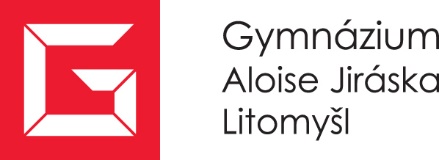 Žádost o přestup do jiného volitelného předmětu(nezletilí žáci)Gymnázium Aloise Jiráska, Litomyšl, T. G. Masaryka 590Mgr. Ivana Hynková, ředitelka školyT. G. Masaryka 590, 570 01 LitomyšlŽádám o uvolnění žáka / žákyně z docházky volitelného předmětu:a přestup do volitelného předmětu:Datum:Jméno, příjmení zákonného zástupce žáka:Podpis zákonného zástupce žáka:Podpis žáka:	Podpis zákonného zástupce žáka:Jméno a příjmení:Datum narození:Bydliště:e-mail zákonného zástupce žáka:Třída:Předmět:Předmět:Předmět:Důvod: